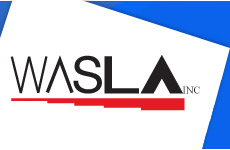 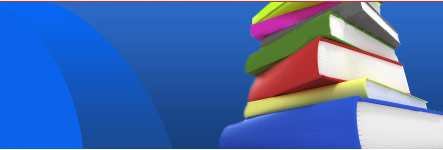 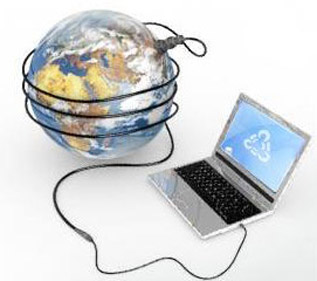  6872ABN 14 788 316 426 Library AssociationWASLA Committee Nomination FormThe following positions are available for the 2017 - 2018 WASLA Committee:Executive:Vice President – Rebecca Murray (current)Treasurer – Val Baird (current)Committee:Committee members – Wendy Chapman, Hanneke Van NoortCommittee Members: vacancies (2)NOMINATIONS CLOSE:  Friday 4th November 2016Please email to WASLA Executive Officer  wasla@wasla.asn.au or forward to  6872NOMINATIONWASLA AGM 2016I would like to nominate:For the position of:Name of person nominating:Nominee acceptance:Date:Date:Wednesday 9th NovemberVenue:Shenton College Library, Stubbs TceTime:4pm afternoon tea